Objednávka č. Číslo objednávky uveďte na faktuře, současně přiložte k faktuře i kopii objednávky.Faktury prosím zasílejte na email: fakturace@zoopraha.cz.	Akceptace objednávky:Za objednatele:	………………………………………………..	Za dodavatele:	………………………………………………..	XXX
     vedoucí odboru provozu
  razítko a podpis objednatele	podpis (razítko) dodavatele	Datum:	23.04.2024.Dodavatel: Dodavatel: Dodavatel: EkoNorlea, s.r.o.EkoNorlea, s.r.o.EkoNorlea, s.r.o.Podchýšská 139Podchýšská 139Podchýšská 139143 00 Praha 412 - Cholupice143 00 Praha 412 - Cholupice143 00 Praha 412 - CholupiceIČO: 2941682529416825DIČ: CZ29416825CZ29416825Objednávka ze dne:Objednávka ze dne:23.04.2024Dodávka do dne:Dodávka do dne:31.05.2024Způsob platby:Způsob platby:převodemObjednatel:Objednatel:Zoologická zahrada hl. m. PrahyU Trojského zámku 120/3171 00  Praha 7IČO:00064459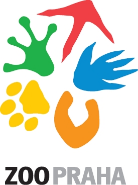 DIČ:CZ 00064459Banka:PPF Bankač. účtu:2000980001/6000